UNIVERSIDAD NACIONAL JOSÉ FAUSTINO SÁNCHEZ CARRIÓN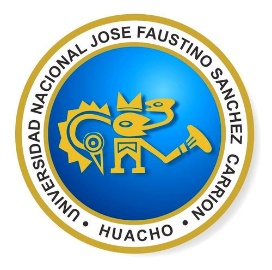 Facultad de Educación Escuela Académico Profesional de Educación Tecnológica           Especialidad Soldadura IndustrialINFORMACION GENERAL DEL CURSOhttps://www.movenote.com/v/ecDskHN5d-o52II.	SUMILLA Y DESCRIPCIÓN DEL CURSO II.	CAPACIDADES AL FINALIZAR EL CURSOIII.	INDICADORES DE CAPACIDADES AL FINALIZAR EL CURSOIV.- DESARROLLO DE LAS UNIDADES DIDÁCTICAS:TRABAJOS DE INVESTIGACION QUE DEBEN REALIZAR LOS ALUMNOS:OBJETIVO ESTRATEGICO: DISEÑO DEL SISTEMA DE GESTION EN SEGURIDAD Y SALUD DEL TRABAJO EN : …………………………………………………………..Centro Comercial ferretero“ Tesoro de Atahualpa”.                                           Mercado Central de Huacho                                                            -     Los laboratorios de la FIISI               -	    Mercado del Distrito de Huaura                                                         -    Grupo AtahuampaHospital Regional                                                                                  -    FERRIMOL CORTE Y DOBLES EIRL.-       Hospital Lanata Lujan                                                                             -     Empresa azucarera AndahuasiESTRUCTURA DEL TRABAJO DE INVESTIGACIÓNPORTADAI. INTRODUCCIÓN                                                            IV. RESULTADOS    Objetivos       Contenido                                              V. CONCLUSIONES                                                                         El Enfoque moderno de la Prevención de los Riesgos del TrabajoII.REVISION DE LITERATURA                                         VI. RECOMENDACIONES                                                               La Ley de Seguridad y Salud en el Trabajo y su ReglamentoIII.MATERIALES Y METODOS                                          VII. BIBLIOGRAFIA Y FUENTES DE INFORNACION                  Identificación de Peligros, Evaluación de Riesgos y Determinación de Controles Operacionales    Ubicación                                                                               ANEXOS                                                                                   Registro e Investigación de Accidentes de Trabajo    Materiales                                                                                                                                                                                Inspecciones y Observaciones Planeadas    Metodología                                                                                                                                                                            Gestión de la Salud OcupacionalESTRATEGIA : 1. Revisión de antecedentes : Otros trabajos que se han realizado  … 4. Toma de datos, clasificarlos, analizarlos, ordenarlos y aplicarlos.                            2, Revisión teórica                                                                                                                            3. Realizar la estructura del trabajoV.	MATERIALES EDUCATIVOS Y OTROS RECURSOS DIDÁCTICOS     Se utilizaran todos los materiales y recursos requeridos de acuerdo a la naturaleza de los temas programados. Básicamente serán:MEDIOS ESCRITOS:       .  Separatas con contenidos temáticos,        . Guías Académicas        . Casos Prácticos        .  Lectura de contenidos contrastados con la realidad        .  Libros seleccionados según Bibliografía         . Periódicos         . Revistas Empresariales         . Servicios telemáticos:          .Sitios Web,          .Correos Electrónicos,          . Foros, etc.MEDIOS VISUALES Y ELECTRONICOS:. Pizarra y Plumones           . Videos de Experiencias           .  Proyector Multimedia       3.   MEDIOS INFORMATICOS:             .  Computadoras             .   Wi-Fi             .   InternetVI.	EVALUACIÓNLa evaluación que se propone será por Unidad Didáctica y debe responder a la Evidencia de Desempeño, Evidencia de producto y Evidencia de conocimiento   UNIDAD DIDÁCTICA I: Debemos de conocer la normatividad de la  SSO, la gestión oportuna       y eficiente del IPER-C y sus  beneficios.La evaluación para esta Unidad Didáctica será de la siguiente forma:PROMEDIO UDI (PUDI)= EC+ EP + ED = PP11UNIDAD DIDÁCTICA II: Actuar con  dominio el manejo de los riesgos y la ocurrencia de accidentes, sus causas, efectos y su control. La medicina en el trabajo como medida correctiva y preventiva. La evaluación para esta Unidad Didáctica será de la siguiente forma:PROMEDIO UDII (PUDII)=  EC+ EP + ED = PP12PROMEDIO PP1=  (PP11 + PP12)/2UNIDAD DIDÁCTICA III: El uso adecuado y seguro de las herramientas de trabajo. Tener el dominio de las técnicas de los desastres, señalización, evacuación y del combate contra el incendio.La evaluación para esta Unidad Didáctica será de la siguiente forma:PROMEDIO UDIII (PUDIII)=  EC+ EP + ED = PP21UNIDAD DIDÁCTICA IV: Identificar y prever el control de los factores contaminantes que se da en los ambientes laborales. Los requerimientos de los EPP y de primeros auxilios. Ser consiente del daño a la ecología y del control ambiental.La evaluación para esta Unidad Didáctica será de la siguiente forma:PROMEDIO UDIV (PUDI)=  EC+ EP + ED  = PP22PROMEDIO PP2=  (PP21 + PP22)/2Nota Final= (PP1 + PP2)/2 (*)(*) Resolución Consejo Universitario No 130-2015-CU-UNJFSC, Huacho 20de febrero del 2015VII  BIBLIOGRAFIA Y REFERENCIAS WEBUNIDAD DIDACTICA I:ASFAHL, C. (2000). “Seguridad Industrial y Salud”. 4ta. Edición. Edit. PrenticeHall. México. 488 pg.CORTES DÍAZ J., Seguridad e Higiene del Trabajo, Técnicas de prevención de riesgoslaborales, TEBAR, España 2012.3.   FALAGÁN, M. et. al. (2000). “Manual Básico De Prevención de Riesgos Laborales”. 1ra. Edición. Imprenta Firma, S. A. España. 463 pg.   4,  HENAO F. R., Riesgos Físicos I ruido, Vibraciones y presiones anormales, ECOE, Bogotá2007.5.  JANANIA CAMILO, Manual de Seguridad e Higiene Industrial. Editorial Limusa. 2006.   6.  ALBERTO, V. C. Y GALINDO, E. C. (2011). Sistema 5S. Guía de implementación. México:                 Limusa.   7.	SUNAFIL- Manual de Seguridad y Salud en el trabajo según la actividad económica de las           empresas. Perú. www.sunafil.gob.peSENATI. Manual de seguridad y salud del trabajo. Perú.  2014Sistema de gestión SST, OHSAS 18001, ISO 45001UNIDAD DIDACTICA II:MODELO P., GREGORI E., COMAS S. BARTOLOMÉ E., Ergonomía confort estrés térmico, ALFAOMEGA, España 2011 RAY ASFAHL C., RIESKE D.W., Seguridad Industrial y Administración de la salud, PEARSON, México, 2010.FALAGÁN, M. et. al. (2000). “Manual Básico De Prevención de RiesgosLaborales”. 1ra. Edición. Imprenta Firma, S. A. España. 463 pg.UNIDAD DIDACTICA III:OIT Condiciones de trabajo, Seguridad y Salud Ocupacional.ASFAUL C, REY – Seguridad Industrial y Salud Ed. Printice Hael México 2000.JANANIA –. Manual de Seguridad e Higiene Industrial. Editorial Limusa. 2006.RAMIREZ CAVAZA, CÉSAR – Seguridad Industrial un enfoque integral Ed. Limusa Mexico 2001.SENATI. Manual de Seguridad y salud del trabajo. Perú, 2014. UNIDAD DIDACTICA IV:UNALM. (2001). “Curso de Gestión de Residuos Sólidos”. Universidad NacionalAgraria La Molina. Lima – PerúGLYNN, H. y HEINKE, G.(1999). “Ingeniería Ambiental“. 2da. Edición. Editorial.Prentice Hall. México. 778pg.         3    web del Instituto Nacional de Seguridad, Salud y Bienestar en el Trabajo (INSSBT)PROBLEMAS A RESOLVER POR LOS  ESTUDIANTE AL FINAL DE LA ASIGNATURAEn las organizaciones de producción de bienes y/o  servicios, existen ambientes de trabajo donde hay peligros y riesgos  que si no son gestionados eficientemente  se corre el riesgo de que ocurran  accidentes de trabajo con lesiones incapacitantes – en algunos casos la muerte del trabajador – o hasta la destrucción  total de los activos de la empresa – caso de un incendio que destruye todo.En toda organización productiva de bienes y/o servicios encontramos  ambientes de trabajo de alto riesgo de accidentes  o desastres y no hay decisión responsable de corregir estas deficiencias  por desconocimiento o porque no hay conciencia de proteger sus inversiones como  también proteger a los trabajadores. O en otros casos no tienen en su plantilla  profesionales conocedores de este tema por no realizar inversiones necesarias.En lo que corresponde a los trabajadores la ley de seguridad y salud en el trabajo 29783 contempla que el trabajador seleccionado debe ser capacitado y entrenado antes de iniciar el desempeño laboral en su puesto de trabajo. En el diseño de los puestos de trabajo en las empresas se debe aplicar la ergonomía  y los valores  antropométricos de las personas, que permitan evitar la fatiga, el estrés entre otros.Los factores contaminantes si no son eliminados, reducidos o bloqueados afectaran la salud de los trabajadores  generando afecciones o enfermedades ocupacionales que son causales de la muerte. Por eso es necesario realizar exámenes periódicos a los trabajadores expuestos a estos riesgos.Una organización productiva de bienes y /o servicios que no implemente la ley 29783 ley de seguridad y salud en el trabajo  y su reglamento D. S.  05-2012. Esta sujeta a sanciones punitivas efectivas con multa o cierre de sus instalaciones. O en caso de muerte de uno o más trabajadores, la sanción es penal a los responsables o dueños de la empresa.   ESCUELA  PROFESIONALEducación Tecnológica – Soldadura Industrial AREACODIGO208CARÁCTEROBLIGATORIO PREREQUISITONingunoCREDITOS02PLAN DE ESTUDIOSSEMESATRE ACADEMICO2018-IICICLOIIIDOCENTEHIJAR TENA  ALEJANDROInterpreta y comprende los fundamentos de Ciencia y tecnología de la seguridad e higiene industrial, se aplica el conocimiento teórico y el práctico, donde se va evidenciar los tipos de accidentes, cálculos de accidentes, prevenciones, tiempo y espacio de un trabajador, enfermedades ocupacionales, significado de los colores de riesgo industrial. Prevención de incendio y explosión. Riesgos eléctricos. Seguridad en la planta. Higiene y salud industrial. Contaminantes químicos y biológicos. Agentes físicos ambientales. Medicina del trabajo. Ecología, contaminación y control ambiental. Manual de seguridad, salud y medio ambiente de trabajo.CAPACIDAD DE LA UNIDAD DIDACTICANOMBRE DE LA UNIDAD DIDACTICASEMANAS UNIDAD IDebemos de conocer la normatividad de la  SSO ley 29783, la gestión oportuna y eficiente del IPER-C sus  beneficios. Normatividad legal e identificación de peligros y evaluación de riesgos. Mapas de riesgo y los efectos de la eficiencia y rentabilidad al trabajar con seguridad1,2,3,4UNIDADIIActuar con  dominio el manejo de los riesgos y la ocurrencia de accidentes, sus causas, efectos y su control. La medicina en el trabajo como medida correctiva y preventiva. Accidentes, investigación de accidentes. Medicina del trabajo. 5,6,7,8UNIDADIIIEl uso adecuado y seguro de las herramientas de trabajo. Tener el dominio de las técnicas de señalización, evacuación y del combate contra el incendio. Manejo de herramientas manuales y eléctricas. Prevención de incendios y explosión. Desastres, Señalización y evacuación. 9, 10, 11 ,12UNIDADIVIdentificar y prever el control de los factores contaminantes que se da en los ambientes laborales. Los requerimientos de los EPP y de primeros auxilios.Ser consiente del daño a la ecología y del control ambiental.Agentes contaminantes, ruidos y vibraciones. EPP. Primeros auxilios. Ecología, contaminación 13, 14, 15, 16No INDICADORES DE CAPACIDAD AL FINALIZAR EL CURSO1Compara los resultados de la seguridad y salud ocupacional de los últimos periodos, tomando como base los reportes del periodo anterior.2Analiza los diferentes factores de riesgo que inciden en la seguridad y salud ocupacional, basado en la bibliografía validada.3Promueve en el trabajo la creación de conciencia de la seguridad y salud ocupacional, tomando  la implementación  el IPER-C.4Emplea menos recursos en el sistema de la seguridad y salud ocupacional, tomando como base una estrategia de racionalización planteada por la organización.5Calcula los diferentes indicadores de seguridad ocupacional  de la empresa, en base a las formulas establecidas en la bibliografía validada.6Desarrolla propuestas de actividades de la seguridad y  salud ocupacional a ejecutar en  la empresa como parte del proceso de mejora continua, en base a los análisis de los riesgos y peligros.7Examina exhaustivamente las actividades del programa de seguridad y salud ocupacional, tomando como base los manuales actualizados.8Identifica las actividades del programa de seguridad y salud ocupacional que no generan valor al IPER-C,  tomando como base los manuales de procesos actualizados.9Idea nueva forma de identificar los peligros y riesgos y su respectivo control en las  instalaciones de la empresa, tomando como base las inspecciones de seguridad.10Participa en la mejora de métodos de trabajos más eficientes, eficaces y sin peligros y riesgos de accidentes,  tomando como base los diagramas de análisis y manuales de procesos actualizados.11Implanta nuevas acciones de control de peligros y riesgos de accidentes de trabajo, en base al análisis crítico a la gestión de riesgos actual.12Distingue los factores de riesgo existentes en las instalaciones de la empresa, tomando como base el análisis de estos actualizado.13Identifica los aparatos de protección personal  que deben asignarse al trabajador para disminuir los accidentes y enfermedades ocupacionales, basado en la tabla de la OIT 2012 - 2013.14Identifica las causas probables que ocasionan accidentes de trabajo que permitirá planificar la prevención de que se de accidentes o cuasi accidentes de trabajo.15Discute los resultados de los indicadores estadísticos de accidentes de trabajo y su importancia en la gestión eficiente de los  riesgos, en base a los indicadores anteriores y a la disminución de la ausencia laboral.16Desarrolla las dimensiones del puesto de trabajo, tomando como base la antropometría del trabajador peruano.17Implanta posturas de trabajos adecuados para evitar lesiones incapacitantes o fatiga del trabajador, usando los EPP adecuados y respetando normas internacionales.18Diseña programas de capacitación y entrenamiento sobre prevención de accidentes y desastres (terremotos, incendios, tsunamis, explosiones), primeros auxilios, evacuación y rescate,  transporte y manejo de materiales peligrosos,  para lograr un trabajo seguro y de respeto a la vida. 19Examina los factores de riesgo ambientales que afectan a la salud del trabajador, basados en los límites internacionales permitidos.20Crea puestos de trabajos libres de riesgos que permitan el mejor rendimiento del trabajador, en base a la característica del proceso y del producto de la organización.Unidad Didáctica I: Normatividad legal e identificación de peligros y evaluación de riesgos. Mapas de riesgo. Efectos de trabajar con seguridadCAPACIDAD  DE LA UNIDAD DIDÁCTICA I. Debemos de conocer la normatividad de la  SSO, la gestión oportuna y eficiente del IPER-C y sus  beneficios.CAPACIDAD  DE LA UNIDAD DIDÁCTICA I. Debemos de conocer la normatividad de la  SSO, la gestión oportuna y eficiente del IPER-C y sus  beneficios.CAPACIDAD  DE LA UNIDAD DIDÁCTICA I. Debemos de conocer la normatividad de la  SSO, la gestión oportuna y eficiente del IPER-C y sus  beneficios.CAPACIDAD  DE LA UNIDAD DIDÁCTICA I. Debemos de conocer la normatividad de la  SSO, la gestión oportuna y eficiente del IPER-C y sus  beneficios.CAPACIDAD  DE LA UNIDAD DIDÁCTICA I. Debemos de conocer la normatividad de la  SSO, la gestión oportuna y eficiente del IPER-C y sus  beneficios.CAPACIDAD  DE LA UNIDAD DIDÁCTICA I. Debemos de conocer la normatividad de la  SSO, la gestión oportuna y eficiente del IPER-C y sus  beneficios.CAPACIDAD  DE LA UNIDAD DIDÁCTICA I. Debemos de conocer la normatividad de la  SSO, la gestión oportuna y eficiente del IPER-C y sus  beneficios.CAPACIDAD  DE LA UNIDAD DIDÁCTICA I. Debemos de conocer la normatividad de la  SSO, la gestión oportuna y eficiente del IPER-C y sus  beneficios.Unidad Didáctica I: Normatividad legal e identificación de peligros y evaluación de riesgos. Mapas de riesgo. Efectos de trabajar con seguridadUnidad Didáctica I: Normatividad legal e identificación de peligros y evaluación de riesgos. Mapas de riesgo. Efectos de trabajar con seguridadSemanaContenidos Contenidos Contenidos Contenidos Estrategia didácticaIndicadores de logro de la capacidad Indicadores de logro de la capacidad Unidad Didáctica I: Normatividad legal e identificación de peligros y evaluación de riesgos. Mapas de riesgo. Efectos de trabajar con seguridadSemanaConceptualProcedimentalProcedimentalActitudinalEstrategia didácticaIndicadores de logro de la capacidad Indicadores de logro de la capacidad Unidad Didáctica I: Normatividad legal e identificación de peligros y evaluación de riesgos. Mapas de riesgo. Efectos de trabajar con seguridad11. Introducción a la Seguridad y      Salud Ocupacional - SSO.  2. Ley N° 29783, Ley de Seguridad y Salud en el Trabajo, publicada en Agosto 2011 y el Decreto Supremo N° 005-2012-TR, Reglamento de la Ley de la SSO.1-2: Explicar la importancia del trabajo seguro y del cumplimiento de las normas legales y propias; en el desarrollo del país y de  las empresas y del bienestar del trabajador.1-2: Explicar la importancia del trabajo seguro y del cumplimiento de las normas legales y propias; en el desarrollo del país y de  las empresas y del bienestar del trabajador.Justificar la importancia de la seguridad y salud ocupacional.Exposición académica buscando la motivación en los estudiantes.Exposición de videos relacionados a la seguridad y salud ocupacional.  .Visita a diversas  instalaciones de empresas para posesionar la teoría.Trabajos aplicativos de IPER-C *Compara los resultados de la seguridad y salud ocupacional de los últimos periodos, tomando como base los reportes del periodo anterior.*Compara los resultados de la seguridad y salud ocupacional de los últimos periodos, tomando como base los reportes del periodo anterior.Unidad Didáctica I: Normatividad legal e identificación de peligros y evaluación de riesgos. Mapas de riesgo. Efectos de trabajar con seguridad23. Peligros y riesgos.  4. Identificación de peligros y riesgos y su control. 3-4: Demostrar los beneficios que se logran al realizar una buena gestión de riesgos.3-4: Demostrar los beneficios que se logran al realizar una buena gestión de riesgos.Proponer la técnica más adecuada para el buen manejo de los riesgos.Exposición académica buscando la motivación en los estudiantes.Exposición de videos relacionados a la seguridad y salud ocupacional.  .Visita a diversas  instalaciones de empresas para posesionar la teoría.Trabajos aplicativos de IPER-C * Analiza los diferentes factores de riesgo que inciden en la seguridad y salud ocupacional, basado en la bibliografía validada.* Analiza los diferentes factores de riesgo que inciden en la seguridad y salud ocupacional, basado en la bibliografía validada.Unidad Didáctica I: Normatividad legal e identificación de peligros y evaluación de riesgos. Mapas de riesgo. Efectos de trabajar con seguridad35. Mapas de riesgo.5: Ejecuta los diseños y señales de peligros en todos los ambientes o instalaciones.5: Ejecuta los diseños y señales de peligros en todos los ambientes o instalaciones.Usar esta  técnica para identificar los riesgos y sus correctivos.Exposición académica buscando la motivación en los estudiantes.Exposición de videos relacionados a la seguridad y salud ocupacional.  .Visita a diversas  instalaciones de empresas para posesionar la teoría.Trabajos aplicativos de IPER-C *Promueve en el trabajo la creación de conciencia de la seguridad y salud ocupacional, tomando  la implementación  el IPER-C..*Promueve en el trabajo la creación de conciencia de la seguridad y salud ocupacional, tomando  la implementación  el IPER-C..Unidad Didáctica I: Normatividad legal e identificación de peligros y evaluación de riesgos. Mapas de riesgo. Efectos de trabajar con seguridad46. Efectos  al trabajar con seguridad.6: Ejecutar los  planes y programas de seguridad en forma eficiente.6: Ejecutar los  planes y programas de seguridad en forma eficiente.Proponer la técnica más adecuada.Exposición académica buscando la motivación en los estudiantes.Exposición de videos relacionados a la seguridad y salud ocupacional.  .Visita a diversas  instalaciones de empresas para posesionar la teoría.Trabajos aplicativos de IPER-C *Emplea menos recursos en el sistema de la SSO, tomando como base una estrategia de racionalización planteada por la organización.*Calcula los diferentes indicadores de seguridad ocupacional  de la empresa, en base a las formulas establecidas en la bibliografía validada*Emplea menos recursos en el sistema de la SSO, tomando como base una estrategia de racionalización planteada por la organización.*Calcula los diferentes indicadores de seguridad ocupacional  de la empresa, en base a las formulas establecidas en la bibliografía validadaEVALUACIÓN DE LA UNIDAD DIDÁCTICAEVALUACIÓN DE LA UNIDAD DIDÁCTICAEVALUACIÓN DE LA UNIDAD DIDÁCTICAEVALUACIÓN DE LA UNIDAD DIDÁCTICAEVALUACIÓN DE LA UNIDAD DIDÁCTICAEVALUACIÓN DE LA UNIDAD DIDÁCTICAEVALUACIÓN DE LA UNIDAD DIDÁCTICAEVIDENCIA DE CONOCIMIENTOSEVIDENCIA DE CONOCIMIENTOSEVIDENCIA DE PRODUCTOEVIDENCIA DE PRODUCTOEVIDENCIA DE PRODUCTOEVIDENCIA DE PRODUCTOEVIDENCIA DE DESEMPEÑOEvaluación escrita de 10 preguntas, utilizando plataforma para el manejo de saberes de la seguridad y salud ocupacional.  . Evaluación escrita de 10 preguntas, utilizando plataforma para el manejo de saberes de la seguridad y salud ocupacional.  . Entrega del desarrollo del  primer avance del proyecto formativo.El estudiante presentara la   propuesta para la solución  eficiente del IPER-C.Entrega del desarrollo del  primer avance del proyecto formativo.El estudiante presentara la   propuesta para la solución  eficiente del IPER-C.Entrega del desarrollo del  primer avance del proyecto formativo.El estudiante presentara la   propuesta para la solución  eficiente del IPER-C.Entrega del desarrollo del  primer avance del proyecto formativo.El estudiante presentara la   propuesta para la solución  eficiente del IPER-C.Formula  el diseño de los procedimiento para implementar el IPER-C en una organización o empresa..Discrimina las soluciones posibles del IPER-C para el logro del trabajo sin accidentes  y asegurar la rentabilidad..Unidad Didáctica II: Accidentes, investigación de accidentes.                       Medicina del trabajo. CAPACIDAD  DE LA UNIDAD DIDÁCTICA II: Actuar con  dominio el manejo de los riesgos y la ocurrencia de accidentes, sus causas, efectos y su control. La implementación de la ergonomía y de la medicina en el trabajo como medida correctiva y preventiva.CAPACIDAD  DE LA UNIDAD DIDÁCTICA II: Actuar con  dominio el manejo de los riesgos y la ocurrencia de accidentes, sus causas, efectos y su control. La implementación de la ergonomía y de la medicina en el trabajo como medida correctiva y preventiva.CAPACIDAD  DE LA UNIDAD DIDÁCTICA II: Actuar con  dominio el manejo de los riesgos y la ocurrencia de accidentes, sus causas, efectos y su control. La implementación de la ergonomía y de la medicina en el trabajo como medida correctiva y preventiva.CAPACIDAD  DE LA UNIDAD DIDÁCTICA II: Actuar con  dominio el manejo de los riesgos y la ocurrencia de accidentes, sus causas, efectos y su control. La implementación de la ergonomía y de la medicina en el trabajo como medida correctiva y preventiva.CAPACIDAD  DE LA UNIDAD DIDÁCTICA II: Actuar con  dominio el manejo de los riesgos y la ocurrencia de accidentes, sus causas, efectos y su control. La implementación de la ergonomía y de la medicina en el trabajo como medida correctiva y preventiva.CAPACIDAD  DE LA UNIDAD DIDÁCTICA II: Actuar con  dominio el manejo de los riesgos y la ocurrencia de accidentes, sus causas, efectos y su control. La implementación de la ergonomía y de la medicina en el trabajo como medida correctiva y preventiva.CAPACIDAD  DE LA UNIDAD DIDÁCTICA II: Actuar con  dominio el manejo de los riesgos y la ocurrencia de accidentes, sus causas, efectos y su control. La implementación de la ergonomía y de la medicina en el trabajo como medida correctiva y preventiva.CAPACIDAD  DE LA UNIDAD DIDÁCTICA II: Actuar con  dominio el manejo de los riesgos y la ocurrencia de accidentes, sus causas, efectos y su control. La implementación de la ergonomía y de la medicina en el trabajo como medida correctiva y preventiva.Unidad Didáctica II: Accidentes, investigación de accidentes.                       Medicina del trabajo. Unidad Didáctica II: Accidentes, investigación de accidentes.                       Medicina del trabajo. SemanaContenidos Contenidos Contenidos Contenidos Estrategia didácticaEstrategia didácticaIndicadores de logro de la capacidad Unidad Didáctica II: Accidentes, investigación de accidentes.                       Medicina del trabajo. SemanaConceptualProcedimentalProcedimentalActitudinalEstrategia didácticaEstrategia didácticaIndicadores de logro de la capacidad Unidad Didáctica II: Accidentes, investigación de accidentes.                       Medicina del trabajo. 51. Accidentes de trabajo.1 . Explicar y definir los    Accidentes de trabajo y sus causas..1 . Explicar y definir los    Accidentes de trabajo y sus causas..Justificar la teoría del estudio de lo accidentes.Exposición académica buscando la motivación en los estudiantes.Exposición de videos de empresas productivas.Presentación de casos. Videos.Exposición académica buscando la motivación en los estudiantes.Exposición de videos de empresas productivas.Presentación de casos. Videos.Examina exhaustivamente las ocurrencias de incidentes y accidentes en los lugares de trabajo.Unidad Didáctica II: Accidentes, investigación de accidentes.                       Medicina del trabajo. 6 2. Análisis de causalidad de Fran Bird.  2. Identificar las causas y efectos de los accidentes y sus medidas correctivas.2. Identificar las causas y efectos de los accidentes y sus medidas correctivas.Proponer la técnica más adecuada para la investigación de accidentes.Exposición académica buscando la motivación en los estudiantes.Exposición de videos de empresas productivas.Presentación de casos. Videos.Exposición académica buscando la motivación en los estudiantes.Exposición de videos de empresas productivas.Presentación de casos. Videos.Identifica los procedimientos y recomendaciones, en el manejo de esta herramienta.Unidad Didáctica II: Accidentes, investigación de accidentes.                       Medicina del trabajo. 73. Investigación de accidentes de trabajo.3. Identificar los efectos negativos a la salud de los riesgos del trabajo.3. Identificar los efectos negativos a la salud de los riesgos del trabajo.Justificar la prevención de la perdida de la salud, la curación de las enfermedades y la rehabilitación..Exposición académica buscando la motivación en los estudiantes.Exposición de videos de empresas productivas.Presentación de casos. Videos.Exposición académica buscando la motivación en los estudiantes.Exposición de videos de empresas productivas.Presentación de casos. Videos.Identifica los daños a la salud que ocasionan los factores de riesgo a la salud del trabajador..Unidad Didáctica II: Accidentes, investigación de accidentes.                       Medicina del trabajo. 84. Medicina del trabajo.4: Discutir la bondad de esta disciplina.4: Discutir la bondad de esta disciplina.Justificar la importancia de la ergonomía.Exposición académica buscando la motivación en los estudiantes.Exposición de videos de empresas productivas.Presentación de casos. Videos.Exposición académica buscando la motivación en los estudiantes.Exposición de videos de empresas productivas.Presentación de casos. Videos.Idea las diversas  aplicaciones de la ergonomía que generan beneficio a la salud del  trabajador y productividad a la organización.Unidad Didáctica II: Accidentes, investigación de accidentes.                       Medicina del trabajo. EVALUACIÓN DE LA UNIDAD DIDÁCTICAEVALUACIÓN DE LA UNIDAD DIDÁCTICAEVALUACIÓN DE LA UNIDAD DIDÁCTICAEVALUACIÓN DE LA UNIDAD DIDÁCTICAEVALUACIÓN DE LA UNIDAD DIDÁCTICAEVALUACIÓN DE LA UNIDAD DIDÁCTICAEVALUACIÓN DE LA UNIDAD DIDÁCTICAUnidad Didáctica II: Accidentes, investigación de accidentes.                       Medicina del trabajo. EVIDENCIA DE CONOCIMIENTOSEVIDENCIA DE CONOCIMIENTOSEVIDENCIA DE PRODUCTOEVIDENCIA DE PRODUCTOEVIDENCIA DE PRODUCTOEVIDENCIA DE DESEMPEÑOEVIDENCIA DE DESEMPEÑOUnidad Didáctica II: Accidentes, investigación de accidentes.                       Medicina del trabajo. Evaluación escrita de 50 preguntas, utilizando plataforma para el manejo de saberes de Estudio de la seguridad y salud ocupacional.   Evaluación escrita de 50 preguntas, utilizando plataforma para el manejo de saberes de Estudio de la seguridad y salud ocupacional.   Entrega del desarrollo del  segundo avance del proyecto formativo.Entrega del desarrollo del  segundo avance del proyecto formativo.Entrega del desarrollo del  segundo avance del proyecto formativo.Formular  y desarrollar la segunda parte de la investigación aplicativa de la identificación de los peligros y riesgos que hay.Formular  y desarrollar la segunda parte de la investigación aplicativa de la identificación de los peligros y riesgos que hay.: Manejo de herramientas manuales y eléctricas. Prevención de incendios y explosión. Señalización y evacuación.CAPACIDAD  DE LA UNIDAD DIDÁCTICA III: El uso adecuado y seguro de las herramientas de trabajo. Tener el dominio de las técnicas de los desastres, señalización, evacuación y del combate contra el incendio. CAPACIDAD  DE LA UNIDAD DIDÁCTICA III: El uso adecuado y seguro de las herramientas de trabajo. Tener el dominio de las técnicas de los desastres, señalización, evacuación y del combate contra el incendio. CAPACIDAD  DE LA UNIDAD DIDÁCTICA III: El uso adecuado y seguro de las herramientas de trabajo. Tener el dominio de las técnicas de los desastres, señalización, evacuación y del combate contra el incendio. CAPACIDAD  DE LA UNIDAD DIDÁCTICA III: El uso adecuado y seguro de las herramientas de trabajo. Tener el dominio de las técnicas de los desastres, señalización, evacuación y del combate contra el incendio. CAPACIDAD  DE LA UNIDAD DIDÁCTICA III: El uso adecuado y seguro de las herramientas de trabajo. Tener el dominio de las técnicas de los desastres, señalización, evacuación y del combate contra el incendio. CAPACIDAD  DE LA UNIDAD DIDÁCTICA III: El uso adecuado y seguro de las herramientas de trabajo. Tener el dominio de las técnicas de los desastres, señalización, evacuación y del combate contra el incendio. CAPACIDAD  DE LA UNIDAD DIDÁCTICA III: El uso adecuado y seguro de las herramientas de trabajo. Tener el dominio de las técnicas de los desastres, señalización, evacuación y del combate contra el incendio. CAPACIDAD  DE LA UNIDAD DIDÁCTICA III: El uso adecuado y seguro de las herramientas de trabajo. Tener el dominio de las técnicas de los desastres, señalización, evacuación y del combate contra el incendio. CAPACIDAD  DE LA UNIDAD DIDÁCTICA III: El uso adecuado y seguro de las herramientas de trabajo. Tener el dominio de las técnicas de los desastres, señalización, evacuación y del combate contra el incendio. CAPACIDAD  DE LA UNIDAD DIDÁCTICA III: El uso adecuado y seguro de las herramientas de trabajo. Tener el dominio de las técnicas de los desastres, señalización, evacuación y del combate contra el incendio. CAPACIDAD  DE LA UNIDAD DIDÁCTICA III: El uso adecuado y seguro de las herramientas de trabajo. Tener el dominio de las técnicas de los desastres, señalización, evacuación y del combate contra el incendio. CAPACIDAD  DE LA UNIDAD DIDÁCTICA III: El uso adecuado y seguro de las herramientas de trabajo. Tener el dominio de las técnicas de los desastres, señalización, evacuación y del combate contra el incendio. CAPACIDAD  DE LA UNIDAD DIDÁCTICA III: El uso adecuado y seguro de las herramientas de trabajo. Tener el dominio de las técnicas de los desastres, señalización, evacuación y del combate contra el incendio. CAPACIDAD  DE LA UNIDAD DIDÁCTICA III: El uso adecuado y seguro de las herramientas de trabajo. Tener el dominio de las técnicas de los desastres, señalización, evacuación y del combate contra el incendio. CAPACIDAD  DE LA UNIDAD DIDÁCTICA III: El uso adecuado y seguro de las herramientas de trabajo. Tener el dominio de las técnicas de los desastres, señalización, evacuación y del combate contra el incendio. : Manejo de herramientas manuales y eléctricas. Prevención de incendios y explosión. Señalización y evacuación.: Manejo de herramientas manuales y eléctricas. Prevención de incendios y explosión. Señalización y evacuación.SemanaSemanaSemanaContenidos Contenidos Contenidos Contenidos Contenidos Contenidos Contenidos Contenidos Estrategia didácticaEstrategia didácticaEstrategia didácticaIndicadores de logro de la capacidad : Manejo de herramientas manuales y eléctricas. Prevención de incendios y explosión. Señalización y evacuación.SemanaSemanaSemanaConceptualConceptualProcedimentalProcedimentalProcedimentalProcedimentalActitudinalActitudinalEstrategia didácticaEstrategia didácticaEstrategia didácticaIndicadores de logro de la capacidad : Manejo de herramientas manuales y eléctricas. Prevención de incendios y explosión. Señalización y evacuación.999Manejo de herramientas manuales y eléctricas. Manejo de herramientas manuales y eléctricas. 1: discutir el uso correcto y seguro de las técnicas de las herramientas de trabajo.1: discutir el uso correcto y seguro de las técnicas de las herramientas de trabajo.1: discutir el uso correcto y seguro de las técnicas de las herramientas de trabajo.1: discutir el uso correcto y seguro de las técnicas de las herramientas de trabajo.Apreciar la importancia  del manejo adecuado de las herramientas para evitar  accidentes.Apreciar la importancia  del manejo adecuado de las herramientas para evitar  accidentes.Exposición académica buscando la motivación en los estudiantes.Presentación de casos. Videos.Uso de extinguidores.Simulacros de terremotos y evacuación.Exposición académica buscando la motivación en los estudiantes.Presentación de casos. Videos.Uso de extinguidores.Simulacros de terremotos y evacuación.Exposición académica buscando la motivación en los estudiantes.Presentación de casos. Videos.Uso de extinguidores.Simulacros de terremotos y evacuación.Distingue el uso adecuado de las herramientas y previene los  riesgo de accidentes. : Manejo de herramientas manuales y eléctricas. Prevención de incendios y explosión. Señalización y evacuación.1010102. Prevención de incendios y explosión.2. Prevención de incendios y explosión.2: Explicar y definir la técnica de prevención y combate contra incendios2: Explicar y definir la técnica de prevención y combate contra incendios2: Explicar y definir la técnica de prevención y combate contra incendios2: Explicar y definir la técnica de prevención y combate contra incendiosEstablecer el uso adecuado de los extinguidores.Establecer el uso adecuado de los extinguidores.Exposición académica buscando la motivación en los estudiantes.Presentación de casos. Videos.Uso de extinguidores.Simulacros de terremotos y evacuación.Exposición académica buscando la motivación en los estudiantes.Presentación de casos. Videos.Uso de extinguidores.Simulacros de terremotos y evacuación.Exposición académica buscando la motivación en los estudiantes.Presentación de casos. Videos.Uso de extinguidores.Simulacros de terremotos y evacuación.Identifica las clases de fuego y los respectivos extinguidores  a usarse.: Manejo de herramientas manuales y eléctricas. Prevención de incendios y explosión. Señalización y evacuación.1111113.  Desastres 3.  Desastres 3: Discutir el daño que ocasionan los desastres. 3: Discutir el daño que ocasionan los desastres. 3: Discutir el daño que ocasionan los desastres. 3: Discutir el daño que ocasionan los desastres. Apreciar el peligro y riesgo que originan los desastres.Apreciar el peligro y riesgo que originan los desastres.Exposición académica buscando la motivación en los estudiantes.Presentación de casos. Videos.Uso de extinguidores.Simulacros de terremotos y evacuación.Exposición académica buscando la motivación en los estudiantes.Presentación de casos. Videos.Uso de extinguidores.Simulacros de terremotos y evacuación.Exposición académica buscando la motivación en los estudiantes.Presentación de casos. Videos.Uso de extinguidores.Simulacros de terremotos y evacuación.Distingue la importancia de participar en los simulacros de prevención y evacuación.: Manejo de herramientas manuales y eléctricas. Prevención de incendios y explosión. Señalización y evacuación.1212124. Señalización y evacuación. 4. Señalización y evacuación. 4: Juzgar la importancia del manejo de la técnica de señalización y evacuación.4: Juzgar la importancia del manejo de la técnica de señalización y evacuación.4: Juzgar la importancia del manejo de la técnica de señalización y evacuación.4: Juzgar la importancia del manejo de la técnica de señalización y evacuación.Usar y colocar correctamente  las señales.Establecer la evacuación.Usar y colocar correctamente  las señales.Establecer la evacuación.Exposición académica buscando la motivación en los estudiantes.Presentación de casos. Videos.Uso de extinguidores.Simulacros de terremotos y evacuación.Exposición académica buscando la motivación en los estudiantes.Presentación de casos. Videos.Uso de extinguidores.Simulacros de terremotos y evacuación.Exposición académica buscando la motivación en los estudiantes.Presentación de casos. Videos.Uso de extinguidores.Simulacros de terremotos y evacuación.Discute el uso correcto de las señales de seguridad y como debe ser la evacuación.Unidad Didáctica III :EVALUACIÓN DE LA UNIDAD DIDÁCTICAEVALUACIÓN DE LA UNIDAD DIDÁCTICAEVALUACIÓN DE LA UNIDAD DIDÁCTICAEVALUACIÓN DE LA UNIDAD DIDÁCTICAEVALUACIÓN DE LA UNIDAD DIDÁCTICAEVALUACIÓN DE LA UNIDAD DIDÁCTICAEVALUACIÓN DE LA UNIDAD DIDÁCTICAEVALUACIÓN DE LA UNIDAD DIDÁCTICAEVALUACIÓN DE LA UNIDAD DIDÁCTICAEVALUACIÓN DE LA UNIDAD DIDÁCTICAEVALUACIÓN DE LA UNIDAD DIDÁCTICAEVALUACIÓN DE LA UNIDAD DIDÁCTICAUnidad Didáctica III :EVIDENCIA DE CONOCIMIENTOEVIDENCIA DE CONOCIMIENTOEVIDENCIA DE CONOCIMIENTOEVIDENCIA DE CONOCIMIENTOEVIDENCIA DE PRODUCTOEVIDENCIA DE PRODUCTOEVIDENCIA DE PRODUCTOEVIDENCIA DE PRODUCTOEVIDENCIA DE PRODUCTOEVIDENCIA DE DESEMPEÑOEVIDENCIA DE DESEMPEÑOEVIDENCIA DE DESEMPEÑOUnidad Didáctica III :Evaluación escrita de 50 preguntas, utilizando plataforma para el manejo de saberes de Estudio de tiempos.   Evaluación escrita de 50 preguntas, utilizando plataforma para el manejo de saberes de Estudio de tiempos.   Evaluación escrita de 50 preguntas, utilizando plataforma para el manejo de saberes de Estudio de tiempos.   Evaluación escrita de 50 preguntas, utilizando plataforma para el manejo de saberes de Estudio de tiempos.   Entrega del desarrollo del  tercer avance del proyecto formativo. Entrega del desarrollo del  tercer avance del proyecto formativo. Entrega del desarrollo del  tercer avance del proyecto formativo. Entrega del desarrollo del  tercer avance del proyecto formativo. Entrega del desarrollo del  tercer avance del proyecto formativo. Formula  propuestas en la gestión de prevención de accidentes, incendios y la señalización correspondiente. Formula  propuestas en la gestión de prevención de accidentes, incendios y la señalización correspondiente. Formula  propuestas en la gestión de prevención de accidentes, incendios y la señalización correspondiente. : Agentes contaminantes, ruidos y vibraciones. EPP. Primeros auxilios .Materiales riesgosos, contaminación y control ambiental.: Agentes contaminantes, ruidos y vibraciones. EPP. Primeros auxilios .Materiales riesgosos, contaminación y control ambiental.CAPACIDAD  DE LA UNIDAD DIDÁCTICA IV: Identificar y prever el control de los factores contaminantes que se da en los ambientes laborales. Los requerimientos de los EPP y de primeros auxilios. Ser consiente del daño a la ecología y del control ambiental.CAPACIDAD  DE LA UNIDAD DIDÁCTICA IV: Identificar y prever el control de los factores contaminantes que se da en los ambientes laborales. Los requerimientos de los EPP y de primeros auxilios. Ser consiente del daño a la ecología y del control ambiental.CAPACIDAD  DE LA UNIDAD DIDÁCTICA IV: Identificar y prever el control de los factores contaminantes que se da en los ambientes laborales. Los requerimientos de los EPP y de primeros auxilios. Ser consiente del daño a la ecología y del control ambiental.CAPACIDAD  DE LA UNIDAD DIDÁCTICA IV: Identificar y prever el control de los factores contaminantes que se da en los ambientes laborales. Los requerimientos de los EPP y de primeros auxilios. Ser consiente del daño a la ecología y del control ambiental.CAPACIDAD  DE LA UNIDAD DIDÁCTICA IV: Identificar y prever el control de los factores contaminantes que se da en los ambientes laborales. Los requerimientos de los EPP y de primeros auxilios. Ser consiente del daño a la ecología y del control ambiental.CAPACIDAD  DE LA UNIDAD DIDÁCTICA IV: Identificar y prever el control de los factores contaminantes que se da en los ambientes laborales. Los requerimientos de los EPP y de primeros auxilios. Ser consiente del daño a la ecología y del control ambiental.CAPACIDAD  DE LA UNIDAD DIDÁCTICA IV: Identificar y prever el control de los factores contaminantes que se da en los ambientes laborales. Los requerimientos de los EPP y de primeros auxilios. Ser consiente del daño a la ecología y del control ambiental.CAPACIDAD  DE LA UNIDAD DIDÁCTICA IV: Identificar y prever el control de los factores contaminantes que se da en los ambientes laborales. Los requerimientos de los EPP y de primeros auxilios. Ser consiente del daño a la ecología y del control ambiental.CAPACIDAD  DE LA UNIDAD DIDÁCTICA IV: Identificar y prever el control de los factores contaminantes que se da en los ambientes laborales. Los requerimientos de los EPP y de primeros auxilios. Ser consiente del daño a la ecología y del control ambiental.CAPACIDAD  DE LA UNIDAD DIDÁCTICA IV: Identificar y prever el control de los factores contaminantes que se da en los ambientes laborales. Los requerimientos de los EPP y de primeros auxilios. Ser consiente del daño a la ecología y del control ambiental.CAPACIDAD  DE LA UNIDAD DIDÁCTICA IV: Identificar y prever el control de los factores contaminantes que se da en los ambientes laborales. Los requerimientos de los EPP y de primeros auxilios. Ser consiente del daño a la ecología y del control ambiental.CAPACIDAD  DE LA UNIDAD DIDÁCTICA IV: Identificar y prever el control de los factores contaminantes que se da en los ambientes laborales. Los requerimientos de los EPP y de primeros auxilios. Ser consiente del daño a la ecología y del control ambiental.CAPACIDAD  DE LA UNIDAD DIDÁCTICA IV: Identificar y prever el control de los factores contaminantes que se da en los ambientes laborales. Los requerimientos de los EPP y de primeros auxilios. Ser consiente del daño a la ecología y del control ambiental.CAPACIDAD  DE LA UNIDAD DIDÁCTICA IV: Identificar y prever el control de los factores contaminantes que se da en los ambientes laborales. Los requerimientos de los EPP y de primeros auxilios. Ser consiente del daño a la ecología y del control ambiental.CAPACIDAD  DE LA UNIDAD DIDÁCTICA IV: Identificar y prever el control de los factores contaminantes que se da en los ambientes laborales. Los requerimientos de los EPP y de primeros auxilios. Ser consiente del daño a la ecología y del control ambiental.: Agentes contaminantes, ruidos y vibraciones. EPP. Primeros auxilios .Materiales riesgosos, contaminación y control ambiental.: Agentes contaminantes, ruidos y vibraciones. EPP. Primeros auxilios .Materiales riesgosos, contaminación y control ambiental.: Agentes contaminantes, ruidos y vibraciones. EPP. Primeros auxilios .Materiales riesgosos, contaminación y control ambiental.: Agentes contaminantes, ruidos y vibraciones. EPP. Primeros auxilios .Materiales riesgosos, contaminación y control ambiental.SemanaContenidos Contenidos Contenidos Contenidos Contenidos Contenidos Contenidos Contenidos Estrategia didácticaEstrategia didácticaEstrategia didácticaIndicadores de logro de la capacidad Indicadores de logro de la capacidad Indicadores de logro de la capacidad : Agentes contaminantes, ruidos y vibraciones. EPP. Primeros auxilios .Materiales riesgosos, contaminación y control ambiental.: Agentes contaminantes, ruidos y vibraciones. EPP. Primeros auxilios .Materiales riesgosos, contaminación y control ambiental.SemanaConceptualConceptualProcedimentalProcedimentalProcedimentalProcedimentalActitudinalActitudinalEstrategia didácticaEstrategia didácticaEstrategia didácticaIndicadores de logro de la capacidad Indicadores de logro de la capacidad Indicadores de logro de la capacidad : Agentes contaminantes, ruidos y vibraciones. EPP. Primeros auxilios .Materiales riesgosos, contaminación y control ambiental.: Agentes contaminantes, ruidos y vibraciones. EPP. Primeros auxilios .Materiales riesgosos, contaminación y control ambiental.13Agentes contaminantes. 2. Ruidos y vibraciones.Agentes contaminantes. 2. Ruidos y vibraciones.1-2: Explicar y definir los factores contaminantes.1-2: Explicar y definir los factores contaminantes.1-2: Explicar y definir los factores contaminantes.1-2: Explicar y definir los factores contaminantes.Establecer conciencia de los daños que ocasionan estos agentes  contaminantes.Establecer conciencia de los daños que ocasionan estos agentes  contaminantes.Exposición académica buscando la motivación en los estudiantes.Exposición de videos agentes contaminantes, equipos de protección personal, materiales peligrosos y contaminación.Presentación de casos.Aprendizaje basado en problemas ambientalesExposición académica buscando la motivación en los estudiantes.Exposición de videos agentes contaminantes, equipos de protección personal, materiales peligrosos y contaminación.Presentación de casos.Aprendizaje basado en problemas ambientalesExposición académica buscando la motivación en los estudiantes.Exposición de videos agentes contaminantes, equipos de protección personal, materiales peligrosos y contaminación.Presentación de casos.Aprendizaje basado en problemas ambientalesExamina  los daños que ocasionan los agentes contaminantes. Examina  los daños que ocasionan los agentes contaminantes. Examina  los daños que ocasionan los agentes contaminantes. : Agentes contaminantes, ruidos y vibraciones. EPP. Primeros auxilios .Materiales riesgosos, contaminación y control ambiental.: Agentes contaminantes, ruidos y vibraciones. EPP. Primeros auxilios .Materiales riesgosos, contaminación y control ambiental.143. Equipos de protección personal..  4. Primeros Auxilios.3. Equipos de protección personal..  4. Primeros Auxilios.3-4: Identificar el uso y selección  de los EPP adecuados para cada labor. Y la aplicación de los primeros auxilios.3-4: Identificar el uso y selección  de los EPP adecuados para cada labor. Y la aplicación de los primeros auxilios.3-4: Identificar el uso y selección  de los EPP adecuados para cada labor. Y la aplicación de los primeros auxilios.3-4: Identificar el uso y selección  de los EPP adecuados para cada labor. Y la aplicación de los primeros auxilios.Proponer los criterios básicos para combatir los incendios y la aplicación de primeros auxilios. Proponer los criterios básicos para combatir los incendios y la aplicación de primeros auxilios. Exposición académica buscando la motivación en los estudiantes.Exposición de videos agentes contaminantes, equipos de protección personal, materiales peligrosos y contaminación.Presentación de casos.Aprendizaje basado en problemas ambientalesExposición académica buscando la motivación en los estudiantes.Exposición de videos agentes contaminantes, equipos de protección personal, materiales peligrosos y contaminación.Presentación de casos.Aprendizaje basado en problemas ambientalesExposición académica buscando la motivación en los estudiantes.Exposición de videos agentes contaminantes, equipos de protección personal, materiales peligrosos y contaminación.Presentación de casos.Aprendizaje basado en problemas ambientalesImplanta normas y exigencias del  buen uso de los EPP y de la atención de emergencia a los lesionados.Implanta normas y exigencias del  buen uso de los EPP y de la atención de emergencia a los lesionados.Implanta normas y exigencias del  buen uso de los EPP y de la atención de emergencia a los lesionados.: Agentes contaminantes, ruidos y vibraciones. EPP. Primeros auxilios .Materiales riesgosos, contaminación y control ambiental.: Agentes contaminantes, ruidos y vibraciones. EPP. Primeros auxilios .Materiales riesgosos, contaminación y control ambiental.155. Materiales riesgosos.5. Materiales riesgosos.5: Juzgar los daños que ocasionan los materiales peligrosos.5: Juzgar los daños que ocasionan los materiales peligrosos.5: Juzgar los daños que ocasionan los materiales peligrosos.5: Juzgar los daños que ocasionan los materiales peligrosos.Discutir los daños que ocasionan el mal manejo de los materiales peligrosos. Discutir los daños que ocasionan el mal manejo de los materiales peligrosos. Exposición académica buscando la motivación en los estudiantes.Exposición de videos agentes contaminantes, equipos de protección personal, materiales peligrosos y contaminación.Presentación de casos.Aprendizaje basado en problemas ambientalesExposición académica buscando la motivación en los estudiantes.Exposición de videos agentes contaminantes, equipos de protección personal, materiales peligrosos y contaminación.Presentación de casos.Aprendizaje basado en problemas ambientalesExposición académica buscando la motivación en los estudiantes.Exposición de videos agentes contaminantes, equipos de protección personal, materiales peligrosos y contaminación.Presentación de casos.Aprendizaje basado en problemas ambientalesNorma el uso de materiales riesgosos. Norma el uso de materiales riesgosos. Norma el uso de materiales riesgosos. : Agentes contaminantes, ruidos y vibraciones. EPP. Primeros auxilios .Materiales riesgosos, contaminación y control ambiental.: Agentes contaminantes, ruidos y vibraciones. EPP. Primeros auxilios .Materiales riesgosos, contaminación y control ambiental.166. Contaminación y control ambiental. 6. Contaminación y control ambiental. 6: Identificar los efectos perjudiciales de los contaminantes del medio ambiente.6: Identificar los efectos perjudiciales de los contaminantes del medio ambiente.6: Identificar los efectos perjudiciales de los contaminantes del medio ambiente.6: Identificar los efectos perjudiciales de los contaminantes del medio ambiente.Establecer criterios y hábitos básicos para no afectar el medio ambiente.Establecer criterios y hábitos básicos para no afectar el medio ambiente.Exposición académica buscando la motivación en los estudiantes.Exposición de videos agentes contaminantes, equipos de protección personal, materiales peligrosos y contaminación.Presentación de casos.Aprendizaje basado en problemas ambientalesExposición académica buscando la motivación en los estudiantes.Exposición de videos agentes contaminantes, equipos de protección personal, materiales peligrosos y contaminación.Presentación de casos.Aprendizaje basado en problemas ambientalesExposición académica buscando la motivación en los estudiantes.Exposición de videos agentes contaminantes, equipos de protección personal, materiales peligrosos y contaminación.Presentación de casos.Aprendizaje basado en problemas ambientalesExamina los factores ambientales que afectan al medio ambiente, basados en los límites internacionales permitidos.Crea puestos de trabajos que permitan  mantener la  salud y elevar el rendimiento del trabajador.Examina los factores ambientales que afectan al medio ambiente, basados en los límites internacionales permitidos.Crea puestos de trabajos que permitan  mantener la  salud y elevar el rendimiento del trabajador.Examina los factores ambientales que afectan al medio ambiente, basados en los límites internacionales permitidos.Crea puestos de trabajos que permitan  mantener la  salud y elevar el rendimiento del trabajador.Unidad Didáctica IV :Unidad Didáctica IV :EVALUACIÓN DE LA UNIDAD DIDÁCTICAEVALUACIÓN DE LA UNIDAD DIDÁCTICAEVALUACIÓN DE LA UNIDAD DIDÁCTICAEVALUACIÓN DE LA UNIDAD DIDÁCTICAEVALUACIÓN DE LA UNIDAD DIDÁCTICAEVALUACIÓN DE LA UNIDAD DIDÁCTICAEVALUACIÓN DE LA UNIDAD DIDÁCTICAEVALUACIÓN DE LA UNIDAD DIDÁCTICAEVALUACIÓN DE LA UNIDAD DIDÁCTICAEVALUACIÓN DE LA UNIDAD DIDÁCTICAEVALUACIÓN DE LA UNIDAD DIDÁCTICAEVALUACIÓN DE LA UNIDAD DIDÁCTICAEVALUACIÓN DE LA UNIDAD DIDÁCTICAEVALUACIÓN DE LA UNIDAD DIDÁCTICAUnidad Didáctica IV :Unidad Didáctica IV :EVIDENCIA DE CONOCIMIENTOSEVIDENCIA DE CONOCIMIENTOSEVIDENCIA DE CONOCIMIENTOSEVIDENCIA DE CONOCIMIENTOSEVIDENCIA DE PRODUCTOEVIDENCIA DE PRODUCTOEVIDENCIA DE PRODUCTOEVIDENCIA DE PRODUCTOEVIDENCIA DE PRODUCTOEVIDENCIA DE PRODUCTOEVIDENCIA DE PRODUCTOEVIDENCIA DE DESEMPEÑOEVIDENCIA DE DESEMPEÑOEVIDENCIA DE DESEMPEÑOUnidad Didáctica IV :Unidad Didáctica IV :Evaluación escrita.Evaluación escrita.Evaluación escrita.Evaluación escrita.Entrega del desarrollo del proyecto formativo. El proyecto debe contener el problema, causas y efectos del problema, propuesta de solución.Entrega del desarrollo del proyecto formativo. El proyecto debe contener el problema, causas y efectos del problema, propuesta de solución.Entrega del desarrollo del proyecto formativo. El proyecto debe contener el problema, causas y efectos del problema, propuesta de solución.Entrega del desarrollo del proyecto formativo. El proyecto debe contener el problema, causas y efectos del problema, propuesta de solución.Entrega del desarrollo del proyecto formativo. El proyecto debe contener el problema, causas y efectos del problema, propuesta de solución.Entrega del desarrollo del proyecto formativo. El proyecto debe contener el problema, causas y efectos del problema, propuesta de solución.Entrega del desarrollo del proyecto formativo. El proyecto debe contener el problema, causas y efectos del problema, propuesta de solución.Expone y defiende las propuestas planteadas en el proyecto formativo.Expone y defiende las propuestas planteadas en el proyecto formativo.Expone y defiende las propuestas planteadas en el proyecto formativo.EVIDENCIA DE CONOCIMIENTOPorcentajePonderaciónInstrumentosEvaluación en plataforma con 10 preguntas dicotómicas (Verdadero o falso)5 %0.05CuestionarioEvaluación en plataforma con 15 preguntas de opciones múltiples.7 %0.07CuestionarioEvaluación en plataforma con 15 preguntas de opciones múltiples.8 %0.08CuestionarioCinco videos para análisis y síntesis10 %0.10Cuestionario VideosTotal Evidencia de Conocimiento30 %0.30EVIDENCIA DE PRODUCTOPorcentajePonderaciónInstrumentosPresentación del primer avance del proyecto formativo. Informe de las visitas o prácticas de campo.5 %0.05Trabajo impreso de acuerdo al formato establecidoContenido de forma y fondo20 %0.20Trabajo impreso de acuerdo al formato establecidoAportes hechos al trabajo15 %0.15Trabajo impreso de acuerdo al formato establecidoTotal Evidencia de Producto40 %0.40EVIDENCIA DE DESEMPEÑOPorcentajePonderaciónInstrumentosPresentación oportuna del trabajo5 %0.05Primer avance del proyecto formativo  2. Formula  el diseño de los procedimiento para implementar el IPER-C en una organización o empresa15 %0.15Primer avance del proyecto formativo 3.Discrimina las soluciones posibles del IPER-C para el logro del trabajo sin accidentes  y asegurar la rentabilidad10 %0.10Primer avance del proyecto formativoTotal Evidencia de Desempeño30 %0.30EVIDENCIA DE CONOCIMIENTOPorcentajePonderaciónInstrumentosEvaluación en plataforma con 10 preguntas dicotómicas (Verdadero o falso)5 %0.05CuestionarioEvaluación en plataforma con 15 preguntas de opciones múltiples.7 %0.07CuestionarioEvaluación en plataforma con 15 preguntas de opciones múltiples.8 %0.08CuestionarioCinco videos para análisis y síntesis10 %0.10Cuestionario VideosTotal Evidencia de Conocimiento30 %0.30EVIDENCIA DE PRODUCTOPorcentajePonderaciónInstrumentosPresentación del segundo avance del proyecto formativo. Informe de las visitas o prácticas de campo.5 %0.05Trabajo impreso de acuerdo al formato establecidoContenido de forma y fondo20 %0.20Trabajo impreso de acuerdo al formato establecidoAportes hechos al trabajo15 %0.15Trabajo impreso de acuerdo al formato establecidoTotal Evidencia de Producto40 %0.40EVIDENCIA DE DESEMPEÑOPorcentajePonderaciónInstrumentosPresentación oportuna del trabajo5 %0.05Segundo avance del proyecto formativo 2. Formular  y desarrollar la segunda parte de la investigación aplicativa de la identificación de los peligros y riesgos que hay.15 %0.15Segundo avance del proyecto formativo3. Discriminar las soluciones posibles y propone una solución la que permite resolver el problema.10 %0.10Segundo avance del proyecto formativoTotal Evidencia de Desempeño30 %0.30EVIDENCIA DE CONOCIMIENTOPorcentajePonderaciónInstrumentosEvaluación en plataforma con 10 preguntas dicotómicas (Verdadero o falso)5 %0.05CuestionarioEvaluación en plataforma con 15 preguntas de opciones múltiples.7 %0.07CuestionarioEvaluación en plataforma con 15 preguntas de opciones múltiples.8 %0.08CuestionarioCinco videos para análisis y síntesis10 %0.10Cuestionario VideosTotal Evidencia de Conocimiento30 %0.30EVIDENCIA DE PRODUCTOPorcentajePonderaciónInstrumentosPresentación del Tercer avance del proyecto formativo. Informe de las visitas o prácticas de campo.5 %0.05Trabajo impreso de acuerdo al formato establecidoContenido de forma y fondo20 %0.20Trabajo impreso de acuerdo al formato establecidoAportes hechos al trabajo15 %0.15Trabajo impreso de acuerdo al formato establecidoTotal Evidencia de Producto40 %0.40EVIDENCIA DE DESEMPEÑOPorcentajePonderaciónInstrumentosPresentación oportuna del trabajo5 %0.05Tercer avance del proyecto formativo 2. Formula  propuestas en la gestión de prevención de accidentes, incendios y la señalización correspondiente.15 %0.15Tercer avance del proyecto formativo 3. Discriminar las soluciones posibles y propone una solución la que permite resolver el problema.10 %0.10Tercer avance del proyecto formativoTotal Evidencia de Desempeño30 %0.30EVIDENCIA DE CONOCIMIENTOPorcentajePonderaciónInstrumentosEvaluación en plataforma con 10 preguntas dicotómicas (Verdadero o falso)5 %0.05CuestionarioEvaluación en plataforma con 15 preguntas de opciones múltiples.7 %0.07CuestionarioEvaluación en plataforma con 15 preguntas de opciones múltiples.8 %0.08CuestionarioCinco videos para análisis y síntesis10 %0.10Cuestionario VideosTotal Evidencia de Conocimiento30 %0.30EVIDENCIA DE PRODUCTOPorcentajePonderaciónInstrumentosPresentación del proyecto formativo Final.5 %0.05Trabajo impreso de acuerdo al formato establecidoContenido de forma y fondo20 %0.20Trabajo impreso de acuerdo al formato establecidoAportes hechos al trabajo15 %0.15Trabajo impreso de acuerdo al formato establecidoTotal Evidencia de Producto40 %0.40EVIDENCIA DE DESEMPEÑOPorcentajePonderaciónInstrumentosPresentación oportuna del trabajo5 %0.05Trabajo proyecto formativo Final2. Exponer y defiende las propuestas planteadas en el proyecto formativo.15 %0.15Trabajo proyecto formativo Final3. Discriminar las soluciones posibles y propone una solución la que permite resolver el problema.10 %0.10Trabajo proyecto formativo FinalTotal Evidencia de Desempeño30 %0.30